Уважаемые родители!_______марта в ______часовсостоится очередная встреча в «Академии родительских наук» в формате онлайн на платформе Телемостс педагогом-психологом Ф.И.О.Что и как читать детям 2-3 лет?                                                                                   Подключайтесь!                                                                                             Ваши воспитатели ФИО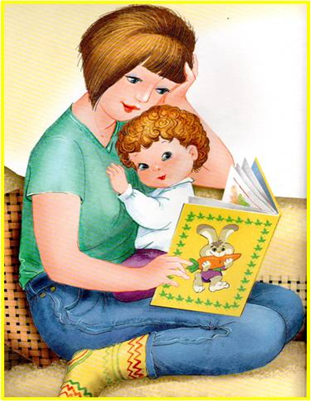 На встрече вы узнаете:Что дает чтение детям 2-3 лет?Что читать? Как подбирать книжки?Как читать, чтобы ребенок получал максимальную пользу?Как учить стихи?Также вы сможете обменяться мнениями и советами с другими родителями о книгах и чтении для детей.